Πρόσκληση εκδήλωσης ενδιαφέροντος - κατάθεση οικονομικής προσφοράς για 3ήμερη εκπαιδευτική εκδρομή στο Βόλο.Σύμφωνα με την υπ’ αριθμ. 33120/ΓΔ4/28-02-2017 (ΦΕΚ 681/τ.Β’/06-03-2017) προκηρύσσεται διαγωνισμός για   τη μετακίνηση μαθητών του σχολείου μας στο Βόλο. Δικαίωμα συμμετοχής στο διαγωνισμό έχουν, σύμφωνα με το νόμο, μόνον ταξιδιωτικά πρακτορεία που διαθέτουν ισχύουσα άδεια λειτουργίας από τον ΕΟΤ. Τα ταξιδιωτικά πρακτορεία να καταθέσουν στο σχολείο κλειστές προσφορές, σχετικά με την πραγματοποίηση τριήμερης οδικής εκδρομής  στο πλαίσιο Πολιτιστικών και Περιβαλλοντικών  Προγραμμάτων, από τις 28 Μαρτίου 2018 έως και 16 Απριλίου 2018 και ώρα 12:00.Χρονική διάρκεια:Τρείς (03) ημέρες /Αναχώρηση 03 Μαΐου 2018 επιστροφή 05 Μαΐου 2018.Αριθμός μετακινούμενων: είκοσι (20) μαθητές και τέσσερις(4) συνοδοί καθηγητές.                                                                                                   Τρόπος μετακίνησης: Παρακαλούμε να καταθέσετε προσφορές για μετάβαση και επιστροφή οδικώς.                             Για τη σύνταξη της προσφοράς να ληφθούν υπόψη τα εξής:Τα ξενοδοχεία διαμονής να είναι τουλάχιστον 3 ή 4* κεντρικά εντός της πόλης του Βόλου, να αναφέρεται το όνομα και η κατηγορία τους και να παρέχουν ημιδιατροφή για όλες τις ημέρες.Τα δωμάτια για τους μαθητές να είναι το πολύ τρίκλινα (χωρίς ράντσο)Το λεωφορείο που θα χρησιμοποιηθεί για τις μετακινήσεις να πληροί τις προδιαγραφές ασφαλούς μετακίνησης των μαθητών σύμφωνα με την κείμενη σχετική νομοθεσία.Να παρέχεται Ασφάλιση Ευθύνης Διοργανωτή, σύμφωνα με την κείμενη νομοθεσία.    Η κατάθεση της προσφοράς θα πρέπει να συνοδεύεται απαραίτητα και με υπεύθυνη δήλωση ότι το ταξιδιωτικό γραφείο διαθέτει ειδικό σήμα λειτουργίας, το οποίο βρίσκεται σε ισχύ. Nα αναφέρεται ένα πλήρες προτεινόμενο πρόγραμμα στο οποίο και να συμπεριλαμβάνονται όλοι οι επισκέψιμοι τόποι και χώροι (Μηλιές,Ζαγορά,Μακρινίτσα,Πορταριά και ευρύτερη περιοχή)  αλλά και οι γενικότεροι όροι της εκδρομής αναλυτικά.                                                                                     Η Διευθύντρια                                                                                Βλάχου Παναγιώτα                                                                                             ΠΕ 02 Φιλόλογος           ΕΛΛΗΝΙΚΗ ΔΗΜΟΚΡΑΤΙΑΥΠΟΥΡΓΕΙΟ ΠΑΙΔΕΙΑΣ, ΕΡΕΥΝΑΣΚΑΙ  ΘΡΗΣΚΕΥΜΑΤΩΝ          ΠΕΡ. Δ/ΝΣΗ Π. & Δ. ΕΚΠ/ΣΗΣ  ΚΕΝΤΡΙΚΗΣ ΜΑΚΕΔΟΝΙΑΣ    Δ/ΝΣΗ  Δ. Ε. ΔΥΤΙΚΗΣ ΘΕΣ/ΝΙΚΗΣΣχολείο: 1ο Γυμνάσιο ΕυόσμουΕΛΛΗΝΙΚΗ ΔΗΜΟΚΡΑΤΙΑΥΠΟΥΡΓΕΙΟ ΠΑΙΔΕΙΑΣ, ΕΡΕΥΝΑΣΚΑΙ  ΘΡΗΣΚΕΥΜΑΤΩΝ          ΠΕΡ. Δ/ΝΣΗ Π. & Δ. ΕΚΠ/ΣΗΣ  ΚΕΝΤΡΙΚΗΣ ΜΑΚΕΔΟΝΙΑΣ    Δ/ΝΣΗ  Δ. Ε. ΔΥΤΙΚΗΣ ΘΕΣ/ΝΙΚΗΣΣχολείο: 1ο Γυμνάσιο ΕυόσμουΘεσσαλονίκη,26-03-2018Αριθμ.πρωτ:223ΠροςΤαχ. Δ/νσηΤαχ. Κωδ.ΠληροφορίεςΤηλέφωναFaxE-mail:28ης Οκτωβρίου 2, Εύοσμος     :56224                    : Νιγριτινός Γεώργιος:2310764026: 2310704566: mail@1gym-evosm.thess.sch.grΔ.Δ.Ε.  Δυτικής Θεσσαλονίκης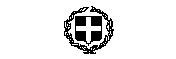 